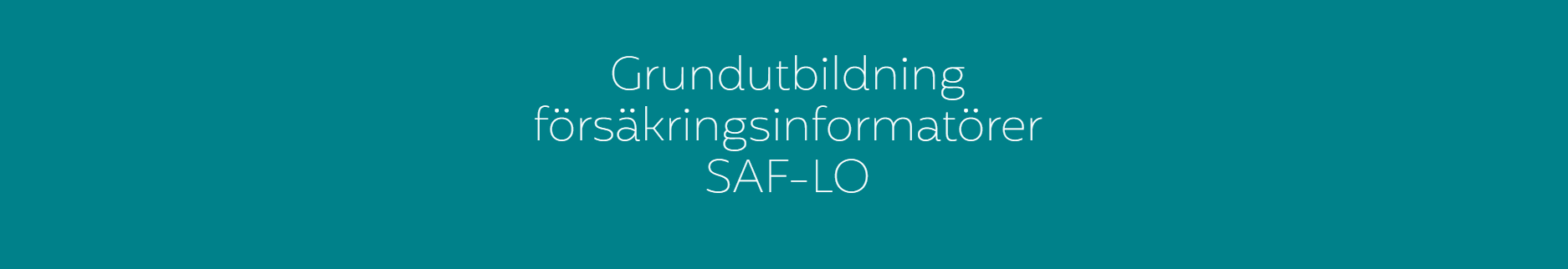 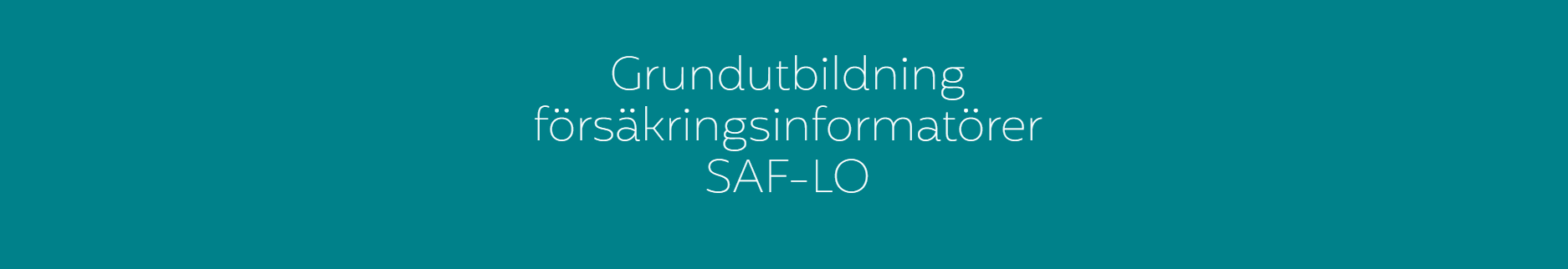 Välkommen till grundutbildningen för dig som är ny som förtroendevald försäkringsinformatör!Innehåll:På utbildningen får du grundläggande kunskaper om kollektivavtalad tjänstepension och försäkring så att du ska känna dig trygg i att informera om försäkringarna i kollektivavtalet.Vi går också igenom ditt verktyg, Lotsen, där du bland annat kommer att sköta administration och rapportering som ingår i ditt uppdrag.Utbildningen omfattar två dagar.Utbildningen genomförs klockan 8.30–16.30 med avbrott för raster och lunch.När du fullföljt grundutbildningen ska du känna dig trygg i ditt uppdrag som försäkringsinformatörÖvrig information:Inga förkunskaper krävs.Tillgång till dator, utbildningsplats och utbildningsmaterial:Inför utbildningen bör du kunna sitta avskilt med en dator/platta (helst med webbkamera) med någorlunda snabb och stabil uppkoppling.Utbildningen kommer att genomföras via Microsoft Teams. Du behöver inte ha programmet installerat på den dator/platta du tänker använda. Mer information kommer via mejl inför utbildningsstart.Du behöver innan utbildningsstarten antingen beställa din handbok eller ladda ner den, länk till detta kommer med bekräftelsen.Du kan sitta hemma, låna datorplats på arbetet eller hos din fackliga organisation.Tänk på att du ska sitta i två heldagar – det kan därför vara bra att fundera över skärmen och platsen.Ansökan om ledighet, förlorad arbetsförtjänst och eventuella resekostnader:Om du behöver vara ledig från jobbet så begär du det hos arbetsgivaren. Enligt Förtroendemannalagen ska en sådan begäran lämnas till arbetsgivaren senast 14 dagar innan ledigheten.Om du behöver vara ledig från jobbet har du rätt till ersättning från Avtalat.Cirka en vecka före utbildningsstart skickas kursbekräftelse och mer information till din mejladress.Obs!Kontakta din avdelning innan du anmäler dig till grundutbildningen.avdelning5@gsfacket.seTelefon: 010-470 84 05För att registrera dig som informatör, gå in på: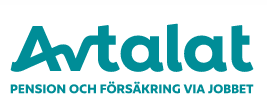 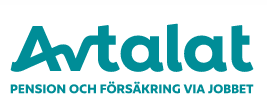 www.avtalat.se/fortroendevald/